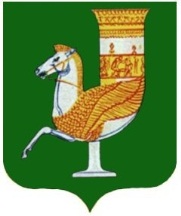 П О С Т А Н О В Л Е Н И ЕАДМИНИСТРАЦИИ   МУНИЦИПАЛЬНОГО  ОБРАЗОВАНИЯ «КРАСНОГВАРДЕЙСКОЕ СЕЛЬСКОЕ ПОСЕЛЕНИЕ»от 16.05.2018 г.  № 70 с. КрасногвардейскоеО внесении изменений в постановление главы МО «Красногвардейское сельское поселение» № 179 от 29.06.2016 г. «О комиссии по соблюдению требований к служебному поведению муниципальных служащих администрации МО «Красногвардейское сельскоепоселение» и урегулирования конфликта интересов»Рассмотрев протест прокурора Красногвардейского района, соответствии с Федеральным законом «О противодействии коррупции» и Указом Президента Российской Федерации от 1 июля 2010 года № 821 «О комиссиях по соблюдению требований к служебному поведению федеральных муниципальных служащих и урегулированию конфликта интересов», руководствуясь Уставом МО «Красногвардейское сельское поселение»П О С Т А Н О В Л Я Ю :1. Внести в постановление главы МО «Красногвардейское сельское поселение» № 179 от 29.06.2016 г. «О комиссии по соблюдению требований к служебному поведению муниципальных служащих администрации МО «Красногвардейское сельское поселение» и урегулирования конфликта интересов» изменения, дополнив Положение о комиссии по соблюдению требований к служебному поведению муниципальных служащих администрации МО «Красногвардейское сельское поселение» и урегулирования конфликта интересов пунктом 16.6 следующего содержания:«16.6. Мотивированные заключения, предусмотренные пунктами 16.1, 16.3 и 16.4 настоящего Положения, должны содержать:а) информацию, изложенную в обращениях или уведомлениях, указанных в абзацах втором и четвертом и подпункте "д" пункта 15 настоящего Положения;б) информацию, полученную от государственных органов, органов местного самоуправления и заинтересованных организаций на основании запросов;в) мотивированный вывод по результатам предварительного рассмотрения обращений и уведомлений, указанных в абзацах втором и пятом подпункта "б" и подпункте "д" пункта 15 настоящего Положения, а также рекомендации для принятия одного из решений в соответствии с пунктами 23, 24.2, 25.1 настоящего Положения или иного решения.2. Настоящее постановление подлежит обнародованию в установленном порядке.3. Контроль за исполнением настоящего постановления оставляю за собой.4. Настоящее постановление вступает в силу со дня его обнародования.Глава муниципального образования«Красногвардейское сельское поселение»                                                        Д.В. Гавриш